各分工会、工会会员：根据国家相关规定，2019年末高速公路要实现不停车快捷收费的小目标，2019年底之前完成所有ETC车道改造，只保留一条人工收费车道。全国各省汽车ETC安装率要达80%以上，使用率要更突破90%大关。为方便全校师生办理，交通银行员工将现场为大家提供优惠活动，具体如下：一、优惠内容：即日起，凡师生及家属现场办理交通银行ETC即可享受如下六重惊喜活动，可通过手机银行APP在线办理ETC，方便快捷，数量有限先到先得。惊喜1：获赠168元通行费贴金券惊喜2：乐享“0”元保证金惊喜3：价值300元的ETC电子标签免费送惊喜4：全国高速通行费95折惊喜5：非本人名下车辆可办，非京籍车辆可办，全国通用惊喜6：现场办理赠送小米蓝牙耳机二、办理注意事项：请大家带好身份证、银行卡、行驶证，手机方便在线申请，若有交行卡请务必携带，没有交行卡客户需要携带工行、农行、中行、建行、邮储银行的借记卡也可办理。三、办理时间及地点：交行工作人员于9月3日（周二）10:30—14:30在主楼D264现场指导办理，简易安装演示。四、非现场办理可扫描如下二维码，非现场办理同等享受上述惊喜活动，详情请咨询业务电话18911318599(同微信)。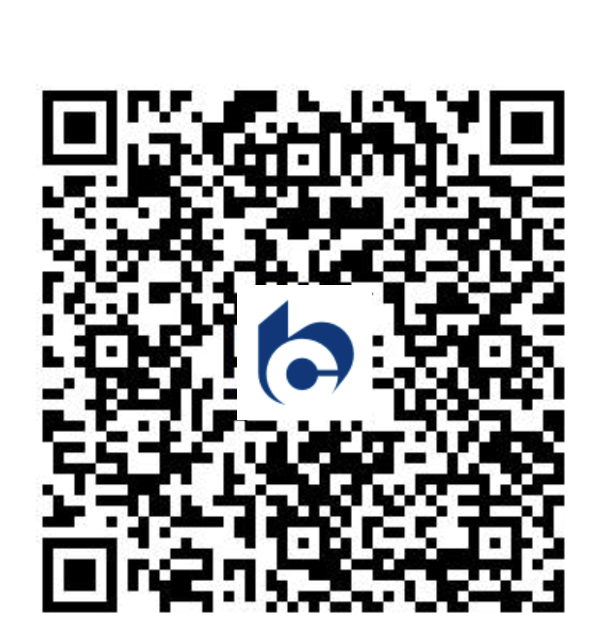 欢迎广大教职工参加。                            校工会 工会第九届生活福利委员会2019年9月1日